Утвержден Приказом Закрытого Акционерного Общества «Азербайджанское Каспийское Морское Пароходство» от 01 декабря 2016 года, № 216.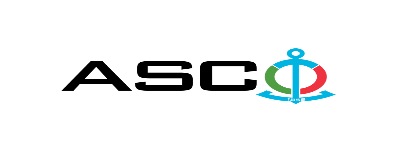 ЗАКРЫТОЕ АКЦИОНЕРНОЕ ОБЩЕСТВО «АЗЕРБАЙДЖАНСКОЕ КАСПИЙСКОЕ МОРСКОЕ ПАРОХОДСТВО» ОБЪЯВЛЯЕТ О ПРОВЕДЕНИИ ОТКРЫТОГО КОНКУРСА НА ЗАКУПКУ АВТОМОБИЛЬНЫХ ШИН РАЗЛИЧНОГО РАЗМЕРА К О Н К У Р С № AM-034 / 2019 Комитет по закупкам ЗАО «АКМП»(на бланке участника-претендента)ПИСЬМО-ЗАЯВКА НА УЧАСТИЕ В ОТКРЫТОМ КОНКУРСЕ Город _______       “___”_________20___года ___________№           							                                                                                          Председателю Комитета по закупкам ЗАО «АКМП» Господину Дж.Махмудлу, Настоящей заявкой [с указанием полного наименования претендента-подрядчика] подтверждает намерение принять участие в открытом конкурсе № [с указанием претендентом номера конкурса], объявленном ЗАО «АКМП» в связи с закупкой «__________». При этом подтверждаем, что в отношении [с указанием полного наименования претендента-подрядчика] не проводится процедура ликвидации, банкротства, деятельность не приостановлена, а также отсутствуют иные обстоятельства, не позволяющие участвовать в данном тендере.  Гарантируем,что [с указанием полного наименования претендента-подрядчика] не является лицом, связанным с ЗАО «АКМП». Сообщаем,что для оперативного взаимодействия с Вами по вопросам, связанным с представленной документацией и другими процедурами, нами уполномочен:Контактное лицо: . . . . . . . . . . . . . . . . . . . . . . . . . . .  Должность контактного лица: . . . . . . . . . . . . . . . . . . . . .  Телефон: . . . . . . . . . . . . . . . . . . . . . . . . . . . . . . . . .  Факс: . . . . . . . . . . . . . . . . . . . . . . . . . . . . . . . . . Адрес электронной почты: . . . . . . . . . . . . . . . . . . . . . . . . _______________________________  Приложение:Оригинал  банковского  документа об  оплате взноса за участие в конкурсе –  на ____ листах. ________________________________                                   _______________________(Ф.И.О. уполномоченного лица) (подпись уполномоченного лица)                         _________________________________                                                  (должность уполномоченного лица)                                                                                                                                                                                                                                             M.П.ПЕРЕЧЕНЬ АВТОМОБИЛЬНЫХ ШИН РАЗЛИЧНОГО РАЗМЕРА ПРИМЕЧАНИЕ: TT-бескамерная , TL-камерная Только DDP принимается в качестве условия поставки от местных предприятий. Принимается только предложения цен  указанные в манатах  от местных предприятий.  Другие условия поставки не принимаются. Юридические и физические лица могут участвовать в качестве одного участника по каждому предмету  конкурса и могут подать только одно предложение в в качестве участника Требуется обязательно указать марку, сертификат о происхождении товара и страну изготовления каждого товара во время предоставления предложения цены, в противном случае они не  принимаются.   Требуется что компания победитель представила и согласовала образцы до заключения договора.  Технические требования для требуемых автомобильных шин: 1.            Дата изготовления автомобильных шин должна охватывать 2016-2019 года. 2.              Автомобильные шины должны быть предназначены для всех сезонов ("All seasons" или "Tous terrain")3.            Автомобильные шины российского и китайского производства не  считаются целесообразным.Контактное лицо по техническим вопросам Кямран Бабаев070 361 20 20                                                                   kamran.babayev@asco.azДо заключения договора купли-продажи с компанией победителем конкурса  проводится проверка претендента в соответствии с правилами закупок ЗАО  «Азербайджанское Каспийское Морское Пароходство». Həmin şirkət bu linkə (tender@asco.az) keçid alıb xüsusi formanı doldurmalı və ya aşağıdakı sənədləri təqdim etməlidir:Устав компании (со всеми изменениями и дополнениями)Выписка из реестра коммерческих юридических лиц (выданная в течение последнего 1 месяца)Информация об учредителе юридического лица  в случае если учредитель является юридическим лицомИНН свидететльствоАудированный баланс бухгалтерского учета или налоговая декларация (в зависимости от системы налогообложения) / справка на отсутсвие налоговой задолженности в органах налогообложения Удостоверения личности законного представителяЛицензии учреждения необходимые для оказания услуг / работ (если применимо)Договор не будет заключен с компаниями которые не предоставляли указанные документы и не получили позитивную оценку по результатам процедуры проверки !   Перечень документов для участия в конкурсе: Заявка на участие в конкурсе (образец прилагается) ; Банковский документ об оплате взноса за участие в конкурсе ; Конкурсное предложение. На первичном этапе, заявка на участие в конкурсе (подписанная и скрепленная печатью) и банковский документ об оплате взноса за участие должны быть представлены на Азербайджанском, русском или английском языках не позднее 18:00 (по Бакинскому времени) 30.04.2019 года по месту нахождения Закрытого Акционерного Общества «Азербайджанское Каспийское Морское Пароходство» (далее – ЗАО «АКМП») или путем отправления на электронную почту контактного лица. Перечень (описание) закупаемых товаров, работ и услуг прилагается. Сумма взноса за участие в конкурсе и приобретение сборника основных условий (пригласительных документов к конкурсу): Претенденты, желающие принять участие в конкурсе, должны оплатить нижеуказанную сумму взноса за участие в конкурсе путем перечисления средств на банковский счет ЗАО «АКМП» с последующим представлением в ЗАО «АКМП» документа, подтверждающего оплату, в срок не позднее, указанного в первом разделе.  Претенденты, выполнившие данное требование, вправе приобрести сборник основных условий по предмету закупки у контактного лица в электронном или печатном формате в любой день недели с 09.30 до 17.30 часов до даты, указанной в графе III объявления. ПАРТИЯ - 50 АЗН (с учетом НДС) допускается оплата суммы взноса за участие в манатах или в долларах США и Евро в эквивалентном размере.   Номер счета : Взнос за участие в конкурсе не подлежит возврату ни при каких обстоятельствах, за исключением отмены конкурса ЗАО «АКМП» !Предельный срок и время подачи конкурсного предложения :Участники, представившие заявку на участие и банковский документ об оплате взноса за участие в конкурсе до срока, указанного в первом разделе, должны представить свои конкурсные предложения в ЗАО «АКМП» в запечатанном конверте (один оригинальный экземпляр и две копии) не позднее 15:00 (по Бакинскому времени) 13.05.2019 года.Конкурсные предложения, полученные позже указанной даты и времени, не вскрываются и возвращаются участнику.Информация о применяемых правилах конкурса и преимущественном праве ЗАО «АКМП» :Конкурс будет проведен в соответствии с Приказом ЗАО «АКМП» от 12 июня 2014 года, № 99 и утвержденным данным приказом «Порядком организации и управления закупок по Закрытому Акционерному Обществу «Азербайджанское Каспийское Морское Пароходство».ЗАО «АКМП» вправе отклонить все конкурсные предложения и отменить конкурс согласно «Порядку организации и управления закупок по Закрытому Акционерному Обществу «Азербайджанское Каспийское Морское Пароходство».Адрес закупочной организации : Азербайджанская Республика, город Баку AZ1029 (индекс), Пр. Гейдара Алиева 152, "Чинар Плаза" 24-й этаж, Комитет по Закупкам ЗАО «АКМП». Контактное лицо : Джалилов Вюгар Секретарь Комитета по закупкам ЗАО «АКМП»Телефон : +994 12 404 37 00 (1132)Адрес электронной почты:: tender@asco.az По юридическим вопросам :Телефон : +994 50 352 99 88Адрес электронной почты : Huquq.meslehetcisi@asco.azДата, время и место вскрытия конвертов с конкурсными предложениями :Вскрытие конвертов будет производиться в 16.00 (по Бакинскому времени) 13.05.2019 года по адресу, указанному в разделе V. Сведения о победителе конкурса :Сведения о победителе конкурса доступны на веб-странице (раздел объявлений) ЗАО «АКМП» Прочие условия конкурса :Н\п Описание товараМарка автомобиляTT (камерная шина) и TL (бескамерная шина)КоличествоЕдиница измерения1Автомобильная шина 265 / 50 / 20 M+SBuick EnclaveTT (камерная шина)4ш т у к 2Автомобильная шина 265 / 50 / 20 M+SBuick EnclaveTT (камерная шина)4ш т у к 3Автомобильная шина 285 / 50 / 20 M+SCevrolet TahoeTT (камерная шина)4ш т у к 4Автомобильная шина 215 / 65 / 16 M+SNissan MximaTT (камерная шина)4ш т у к 5Автомобильная шина 215 / 65 / 16 M+SHyundai SonataTT (камерная шина)4ш т у к 6Автомобильная шина 215 / 65 / 16 M+SChervolet CruzeTT (камерная шина)4ш т у к 7Автомобильная шина 215 / 65 / 16 M+SHyundai SonataTT (камерная шина)4ш т у к 8Автомобильная шина 215 / 65 / 16 M+SNaz LifanTT (камерная шина)4ш т у к 9Автомобильная шина 215 / 65 / 16 M+SNaz LifanTT (камерная шина)4ш т у к 10Автомобильная шина 215 / 65 / 16 M+SNaz LifanTT (камерная шина)4ш т у к 11Автомобильная шина 225 / 50 / 17 M+SHyundai SonataTT (камерная шина)4ш т у к 12Автомобильная шина 225 / 50 / 17 M+SChervolet MalibuTT (камерная шина)4ш т у к 13Автомобильная шина 225 / 50 / 17 M+SChervolet MalibuTT (камерная шина)4ш т у к 14Автомобильная шина 225 / 50 / 17 M+SChervolet MalibuTT (камерная шина)4ш т у к 15Автомобильная шина 225 / 50 / 17 M+SChervolet MalibuTT (камерная шина)4ш т у к 16Автомобильная шина 225 / 50 / 17 M+SChervolet MalibuTT (камерная шина)4ш т у к 17Автомобильная шина 225 / 50 / 17 M+SChervolet MalibuTT (камерная шина)4ш т у к 18Автомобильная шина 225 / 50 / 17 M+SToyota CamryTT (камерная шина)4ш т у к 19Автомобильная шина 225 / 50 / 17 M+SToyota avalonTT (камерная шина)4ш т у к 20Автомобильная шина 225 / 50 / 17 M+SHyundai SonataTT (камерная шина)4ш т у к 21Автомобильная шина 225 / 50 / 17 M+SHyundai SonataTT (камерная шина)4ш т у к 22Автомобильная шина 225 / 50 / 17 M+SChervolet MalibuTT (камерная шина)4ш т у к 23Автомобильная шина 225 / 50 / 17 M+SChervolet MalibuTT (камерная шина)4ш т у к 24Автомобильная шина 225 / 50 / 17 M+SChervolet MalibuTT (камерная шина)4ш т у к 25Автомобильная шина 225 / 50 / 17 M+SToyota CamryTT (камерная шина)4ш т у к 26Автомобильная шина 205 / 65 / 15 M+SHyundai SonataTT (камерная шина)4ш т у к 27Автомобильная шина 205 / 65 / 15 M+SHyundai SonataTT (камерная шина)4ш т у к 28Автомобильная шина 205 / 65 / 15 M+SHyundai H-1TT (камерная шина)4ш т у к 29Автомобильная шина 205 / 65 / 15 M+SГаз 3110TT (камерная шина)4ш т у к 30Автомобильная шина 205 / 60 / 16 M+SHyundai ElantraTT (камерная шина)4ш т у к 31Автомобильная шина 205 / 60 / 16 M+SHyundai ElantraTT (камерная шина)4ш т у к 32Автомобильная шина 205 / 60 / 16 M+SHyundai ElantraTT (камерная шина)4ш т у к 33Автомобильная шина 235 / 50 / 18 M+SChervolet MalibuTT (камерная шина)4ш т у к 34Автомобильная шина 235 / 60 / 18 M+SGMC TerainTT (камерная шина)4ш т у к 35Автомобильная шина 185 / 65 / 15 M+SNissan SunnyTT (камерная шина)4ш т у к 36Автомобильная шина 185 / 65 / 15 M+SNissan SunnyTT (камерная шина)4ш т у к 37Автомобильная шина 185 / 65 / 14 M+SNissan SunnyTT (камерная шина)4ш т у к 38Автомобильная шина 185 / 75 / 16 M+SНиваTT (камерная шина)4ш т у к 39Автомобильная шина 185 / 75 / 16 M+SНиваTT (камерная шина)4ш т у к 40Автомобильная шина 185 / 75 / 16 M+SНиваTT (камерная шина)4ш т у к 41Автомобильная шина 185 / 75 / 16 M+SГазель 322132TT (камерная шина)6ш т у к 42Автомобильная шина 185 / 75 / 16 M+SГазель 322132TT (камерная шина)6ш т у к 43Автомобильная шина 185 / 75 / 16 M+SГазель 322132TT (камерная шина)6ш т у к 44Автомобильная шина 185 / 75 / 16 M+SГазель 322132TT (камерная шина)6ш т у к 45Автомобильная шина 185 / 75 / 16 M+SГазель 322132TT (камерная шина)6ш т у к 46Автомобильная шина 185 / 75 / 16 M+SГазель 322132TT (камерная шина)6ш т у к 47Автомобильная шина 185 / 75 / 16 M+SГазель 322132TT (камерная шина)6ш т у к 48Автомобильная шина 185 / 75 / 16 M+SГазель 322132TT (камерная шина)6ш т у к 49Автомобильная шина 185 / 75 / 16 M+SГазель 322132TT (камерная шина)6ш т у к 50Автомобильная шина 185 / 75 / 16 M+SГазель 322132TT (камерная шина)6ш т у к 51Автомобильная шина 185 / 75 / 16 M+SГазель 322132TT (камерная шина)6ш т у к 52Автомобильная шина 235 / 75 / 17,5 M+SOtakar SultanTT (камерная шина)6ш т у к 53Автомобильная шина 235 / 75 / 17,5 M+SMercedes Benz  814TT (камерная шина)6ш т у к 54Автомобильная шина 215 / 75 / 17,5 M+Sİsuzu ClassicTT (камерная шина)4ш т у к 55Автомобильная шина 215 / 75 / 17,5 M+Sİsuzu ClassicTT (камерная шина)4ш т у к 56Автомобильная шина 215 / 75 / 17,5 M+Sİsuzu ClassicTT (камерная шина)4ш т у к 57Автомобильная шина 215 / 75 / 17,5 M+Sİsuzu ClassicTT (камерная шина)4ш т у к 58Автомобильная шина 215 / 75 / 17,5 M+Sİsuzu Nova LuxTT (камерная шина)4ш т у к 59Автомобильная шина 215 / 75 / 17,5 M+SHyundai CountyTT (камерная шина)4ш т у к 60Автомобильная шина 215 / 75 / 17,5 M+Sİsuzu BoqdanTT (камерная шина)6ш т у к 61Автомобильная шина 215 / 75 / 17,5 M+Sİsuzu BoqdanTT (камерная шина)6ш т у к 62Автомобильная шина 215 / 75 / 17,5 M+Sİsuzu BoqdanTT (камерная шина)6ш т у к 63Автомобильная шина 215 / 75 / 17,5 M+Sİsuzu Novo UltraTT (камерная шина)6ш т у к 64Автомобильная шина 215 / 75 / 17,5 M+SMercedes BenzTT (камерная шина)6ш т у к 65Автомобильная шина 215 / 75 / 17,5 M+Sİsuzu ClassicTT (камерная шина)6ш т у к 66Автомобильная шина  10,00 x 20 M+SHyundai Aero CityTL (бескамерная шина) 6ш т у к 67Автомобильная шина 7,00 x 16 M+SHyundai CountyTL (бескамерная шина) 6ш т у к 68Автомобильная шина 7,00 x 16 M+SHyundai CountyTL (бескамерная шина) 6ш т у к 69Автомобильная шина 7,00 x 16 M+SHyundai CountyTL (бескамерная шина) 6ш т у к 70Автомобильная шина 275 / 70 / 22,5 M+SАвтобус "Неман"TL (бескамерная шина) 6ш т у к 71Автомобильная шина 265 / 70 / 19,5 M+SIsuzu City MarkTT (камерная шина)6ш т у к 72Автомобильная шина 235 / 75 / 16 M+SChevrolet ColoradoTT (камерная шина)4ш т у к 73Автомобильная шина 235 / 75 / 16 M+SChevrolet ColoradoTT (камерная шина)4ш т у к 74Автомобильная шина 235 / 75 / 16 M+SChevrolet ColoradoTT (камерная шина)4ш т у к 75Автомобильная шина 235 / 75 / 16 M+SChevrolet ColoradoTT (камерная шина)4ш т у к 76Автомобильная шина 235 / 75 / 16 M+SChevrolet ColoradoTT (камерная шина)4ш т у к 77Автомобильная шина 235 / 75 / 16 M+SChevrolet ColoradoTT (камерная шина)4ш т у к 78Автомобильная шина 235 / 75 / 16 M+SChevrolet ColoradoTT (камерная шина)4ш т у к 79Автомобильная шина 235 / 75 / 16 M+SGMC SavanaTT (камерная шина)4ш т у к 80Автомобильная шина 260 x 508 (9 x 00 x 20) M+SЗил Сарз ММЗTL (бескамерная шина) 6ш т у к 81Автомобильная шина 260 x 508 (9 x 00 x 20) M+SЗилTL (бескамерная шина) 6ш т у к 82Автомобильная шина 295 / 80 / 22,5 M+SIvecoTT (камерная шина)2ш т у к 83Автомобильная шина 315 / 80 / 22,5 M+SFord Carqo TT (камерная шина)2ш т у к 84Автомобильная шина 315 / 80 / 22,5 M+SMercedes AxorTT (камерная шина)6ш т у к 85Автомобильная шина 405 / 70 / 24 M+SMST телескопическийTT (камерная шина)2ш т у к 86Автомобильная шина 405 / 70 / 24 M+SMST телескопическийTT (камерная шина)2ш т у к 87Автомобильная шина 28 / 9 / 15 M+SАвтокар с вильчатым подъёмником 3 тонна (передние) TL (бескамерная шина) 2ш т у к 88Автомобильная шина 28 / 9 / 15 M+SАвтокар с вильчатым подъёмником 3 тонна (передние)TL (бескамерная шина) 2ш т у к 89Автомобильная шина 6.50 x 10 M+SАвтокар с вильчатым подъёмником 3 тонна (задние) TL (бескамерная шина) 2ш т у к 90Автомобильная шина 6.50 x 10 M+SАвтокар с вильчатым подъёмником 3 тонна (задние)TL (бескамерная шина) 2ш т у к 91Автомобильная шина 225 / 55 / 16 M+SMerc BenzE-200TT (камерная шина)4ш т у к 92Автомобильная шина 225 / 55 / 16 M+SHyundai SonataTT (камерная шина)4ш т у к 93Автомобильная шина 215 / 50 / 17 M+SToyota CamryTT (камерная шина)4ш т у к 94Автомобильная шина 215 / 50 / 17 M+SToyota CamryTT (камерная шина)4ш т у к 95Автомобильная шина 225 / 55 / 18 M+SMitsubishiTT (камерная шина)4ш т у к 96Автомобильная шина 205 / 65 / 15 M+SMaximaTT (камерная шина)4ш т у к 97Автомобильная шина 205 / 70 / 14C M+SBestaTT (камерная шина)4ш т у к 98Автомобильная шина 245 / 70 / 17,5 M+SOtokarTT (камерная шина)4ш т у к 99Автомобильная шина 12,00 x 20 M+SСаморазгрузчик "Hova"  (задние)TL (бескамерная шина) 4ш т у к 100Автомобильная шина 195 / 75 / 16 M+S"Ford Trasit" тентованныйTT (камерная шина)6ш т у к 101Автомобильная шина 16 / 70 / 20 M+SЭкскаватор погрузчик HMK (передние)TL (бескамерная шина) 2ш т у к 102Автомобильная шина 8 / 25 / 15 M+SГрузовая машина Газ-51TL (бескамерная шина) 4ш т у к 103Автомобильная шина 8 / 25 / 15 M+SАвто погрузчик "Netlift"6ш т у к 